Конспект занятия ракетаЦель: закреплять навыки рисования цветными карандашами и восковыми мелками, умение правильно их держать. Задачи:Образовательные: сформировать представление детей окосмическом корабле.Развивающие: Развить логическое мышление, воображение, память, творчество. Воспитательные:- приобщать детей к изобразительному искусству.Материал к занятию: лист бумаги, цветные карандаши (чёрный, жёлтый, оранжевый, синий, зелёный, + красный восковой мел.)Ход НОД:Какой праздник скоро наступает?Верно, праздник космонавтов.Знаете ли вы, на чём путешествуют космонавты?Правильно, на ракетах.Теперь вспомним и назовём из каких частей состоит ракета.Правильно, нос, фюзеляж, иллюминаторы, хвост, крылья.Начнём рисовать. Лист распологаем горизонтально.В начале нарисуем нос корабля. Чуть выше середины листа с правой стороны ставим точку, это кончик носа. Который мы будем соединять с концом корабля.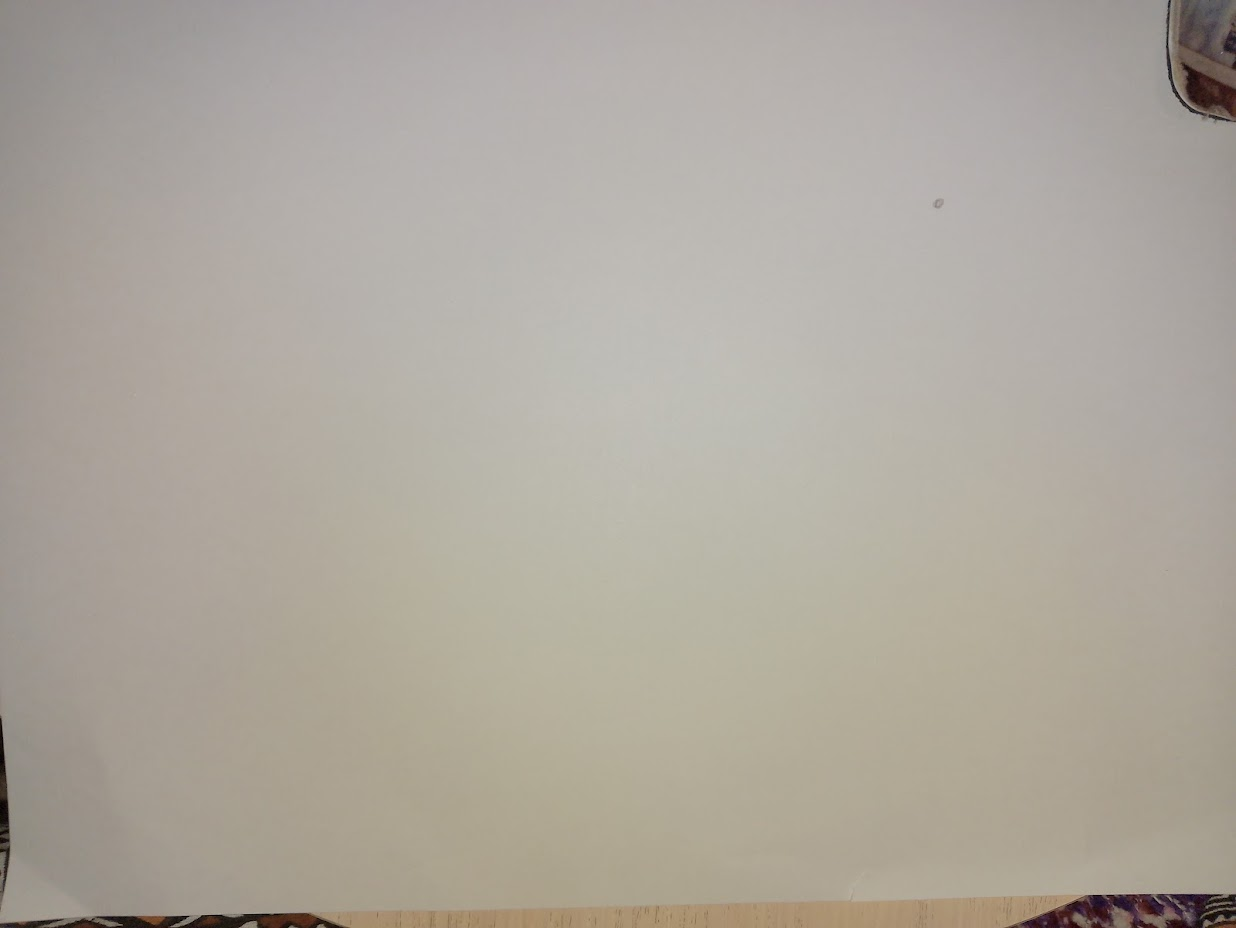 Ниже середины по горизонтали проводим наклонную линию, это будет сопло ( конец) корабля.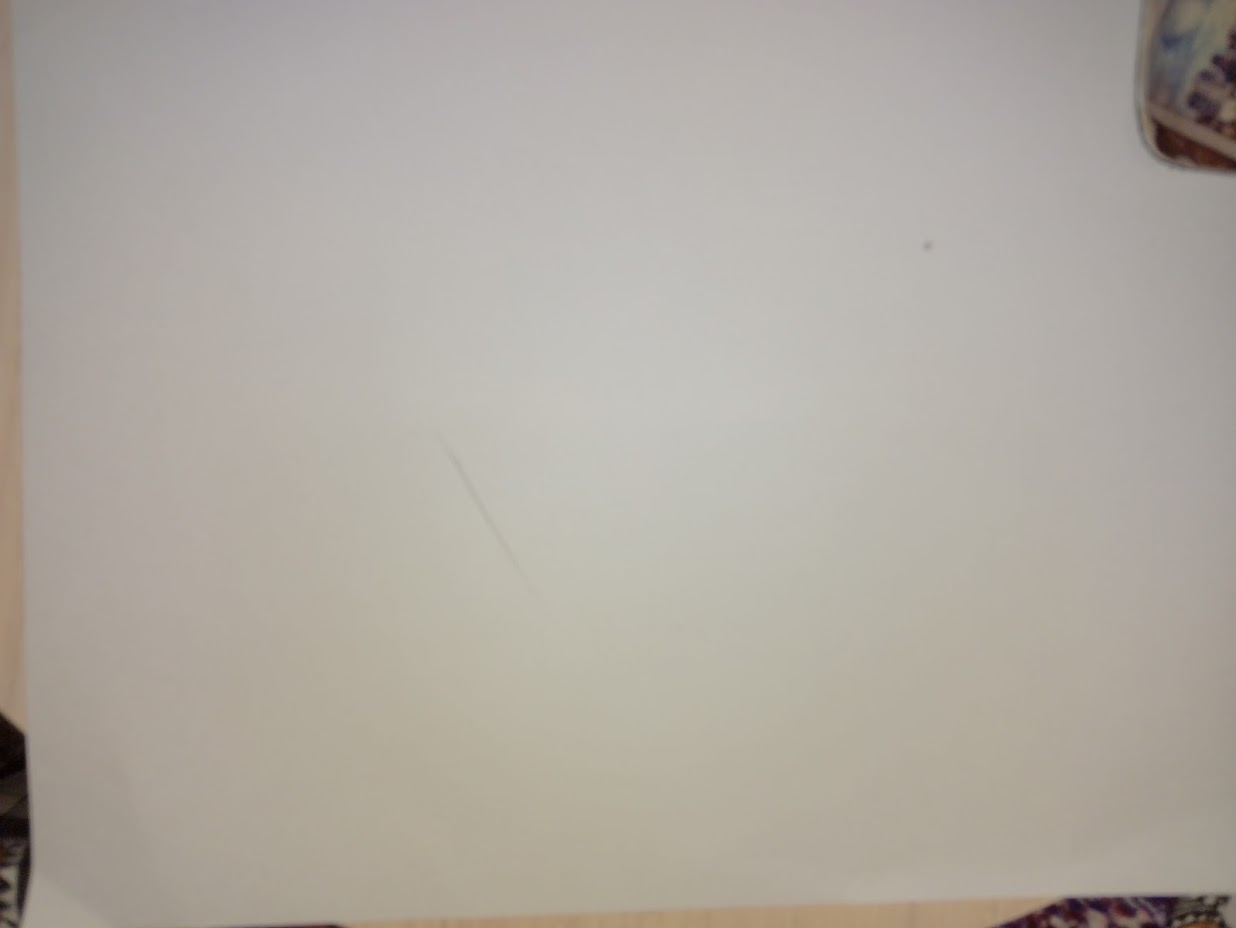 Далее округлой линией соединяем точку носа с концом ракеты.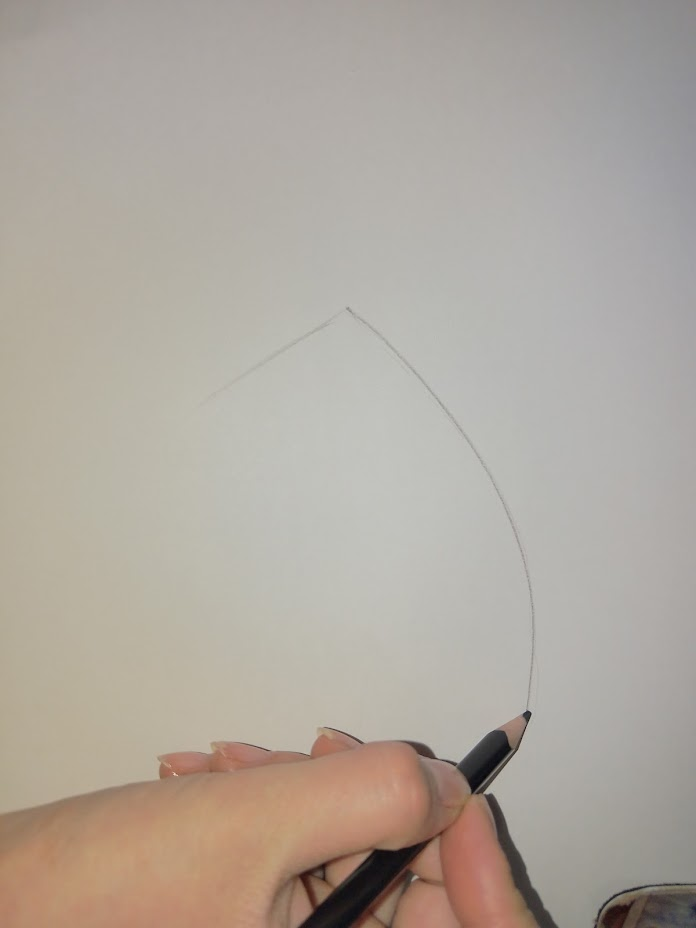 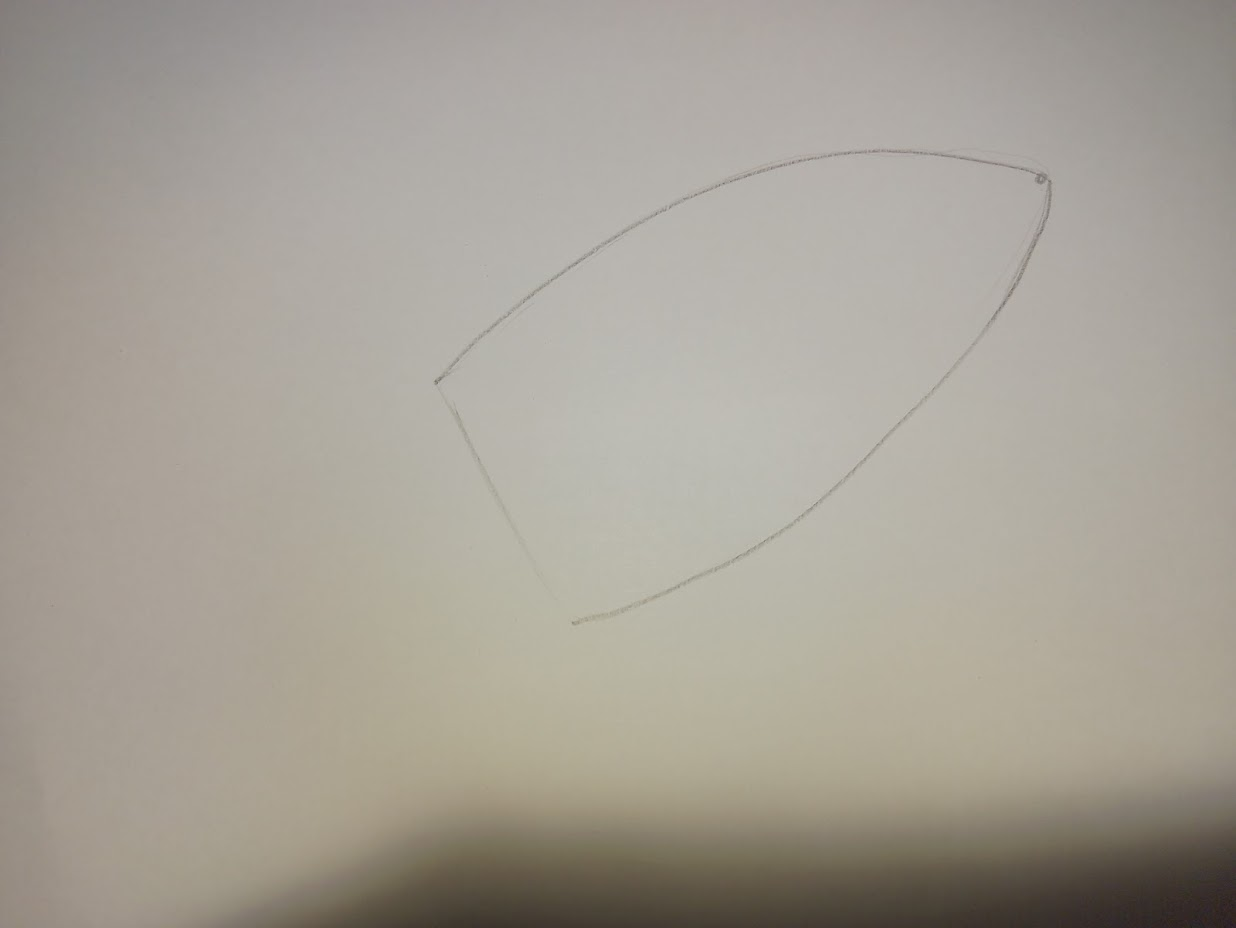 Теперь отделяем нос от основного фюзеляжа.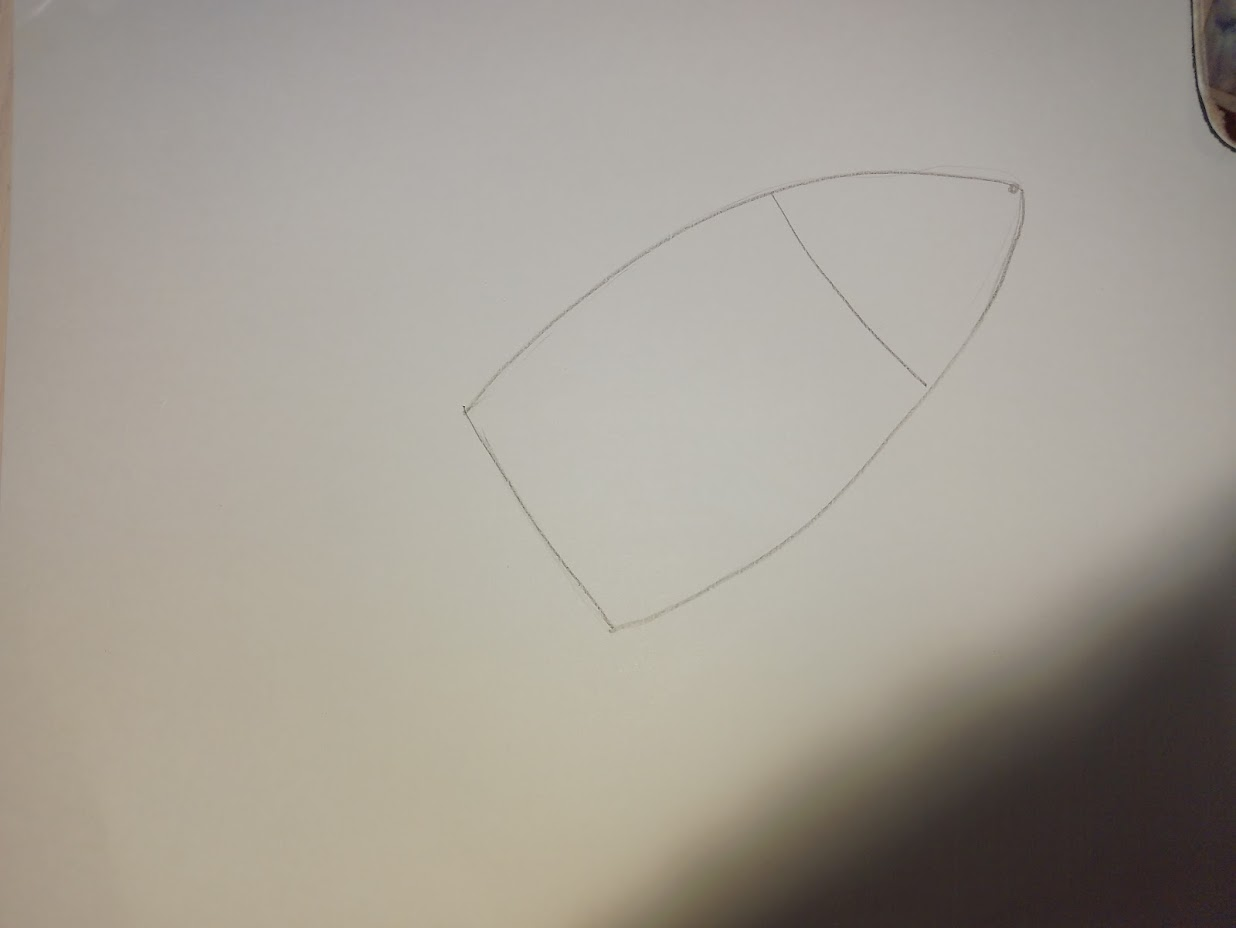 Примерно на середине корпуса рисуем иллюминатор. Первый круг, это стекло, второй обшивка.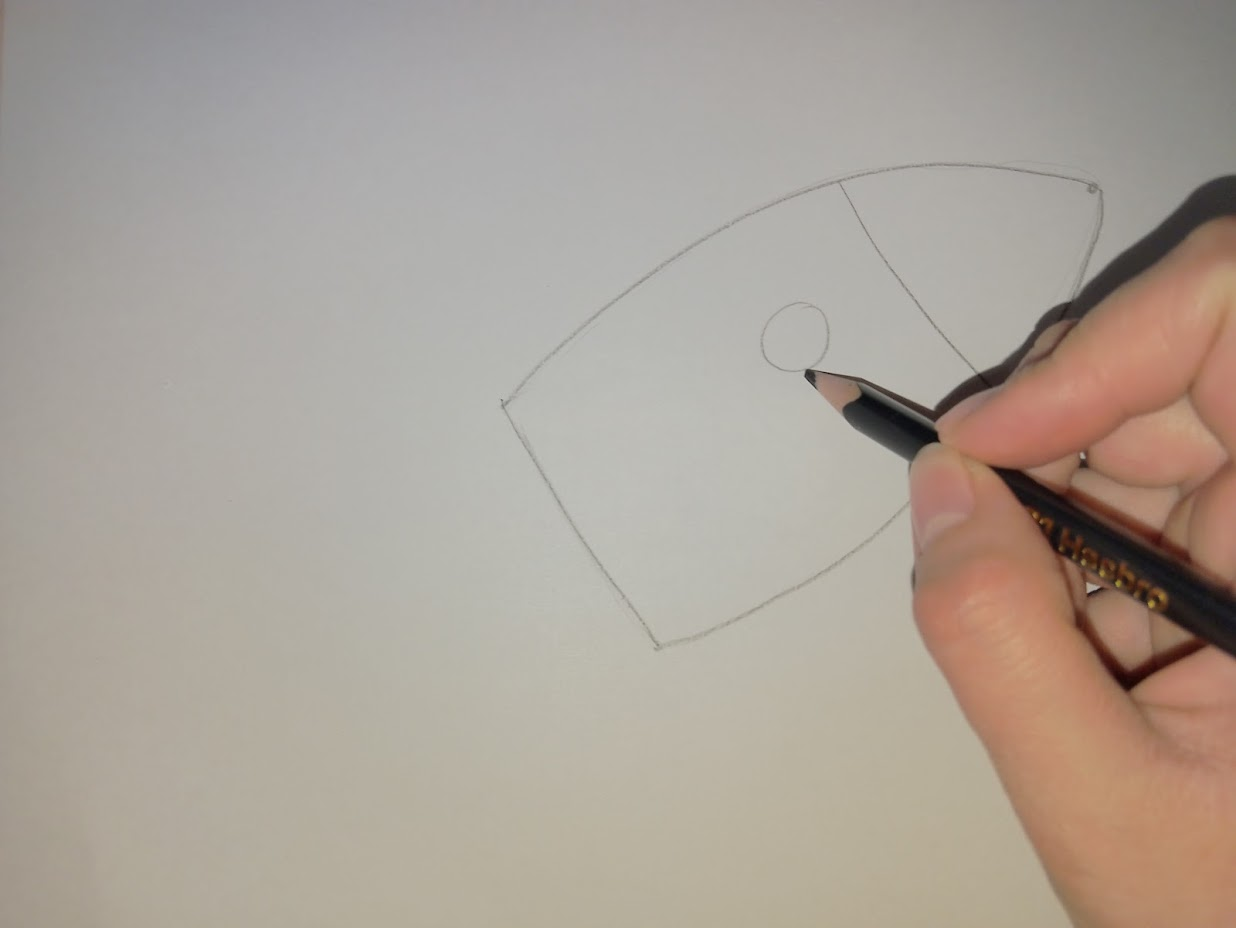 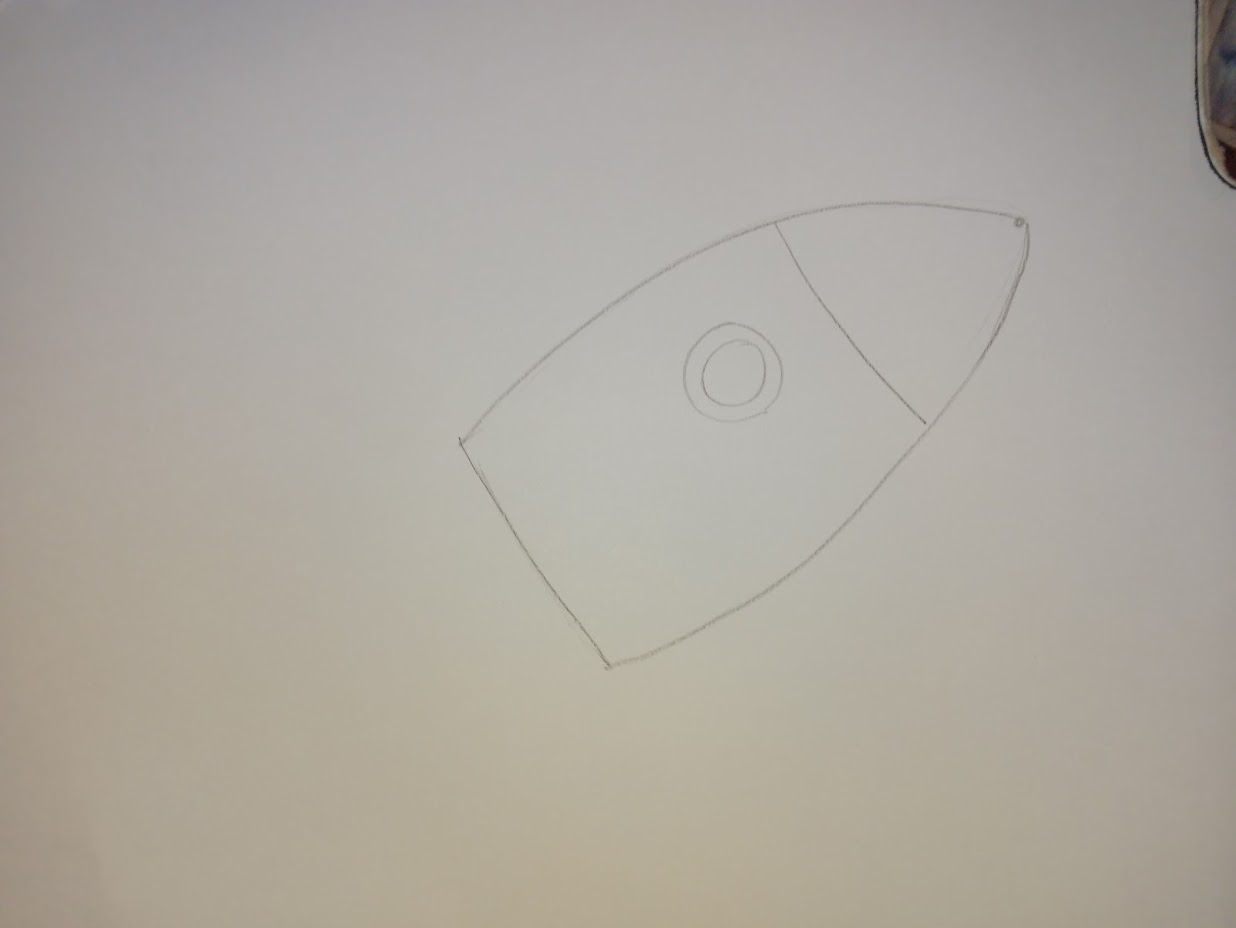 Внизу ракеты рисуем крылья, их 3, 2 с боку и 1 по середине. 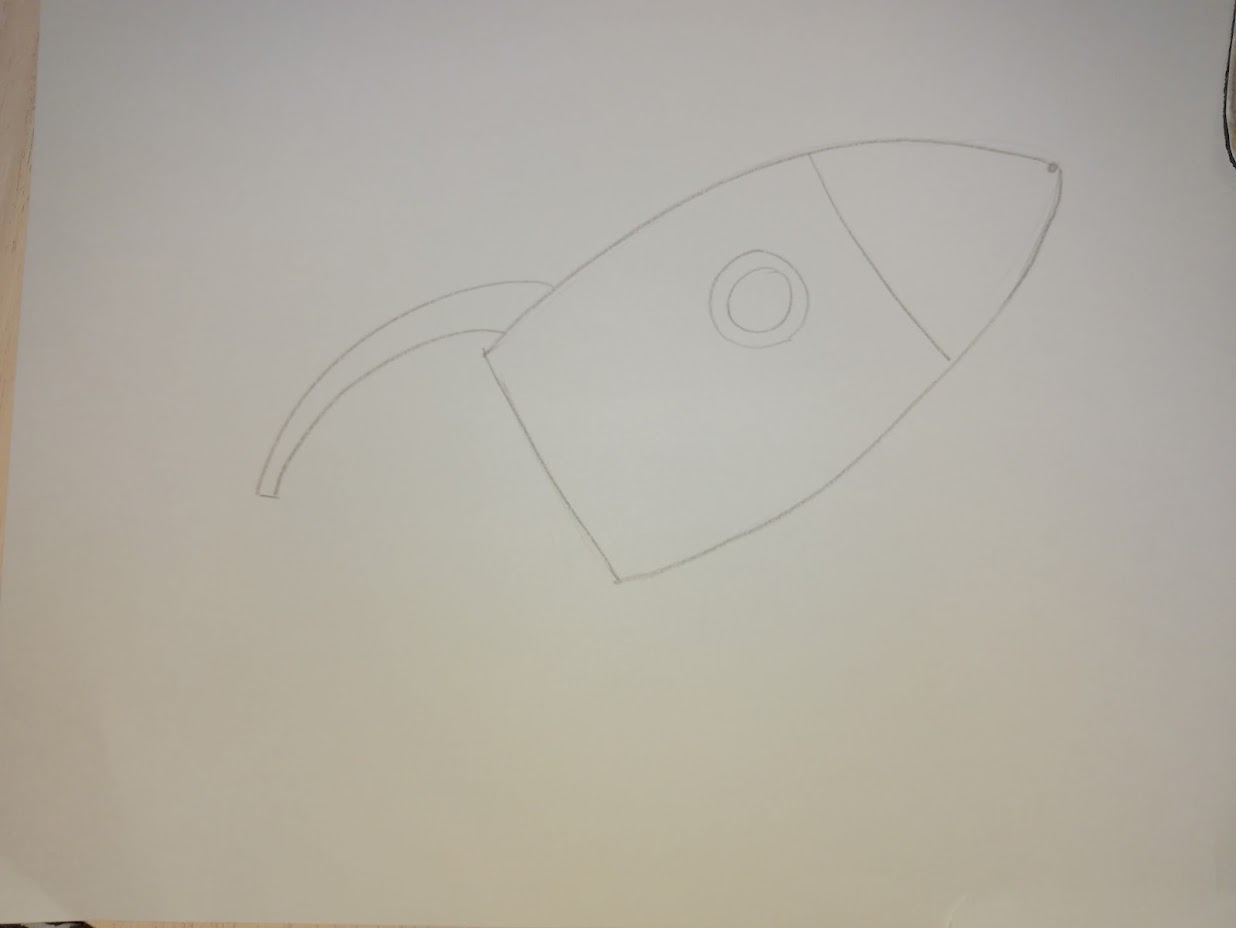 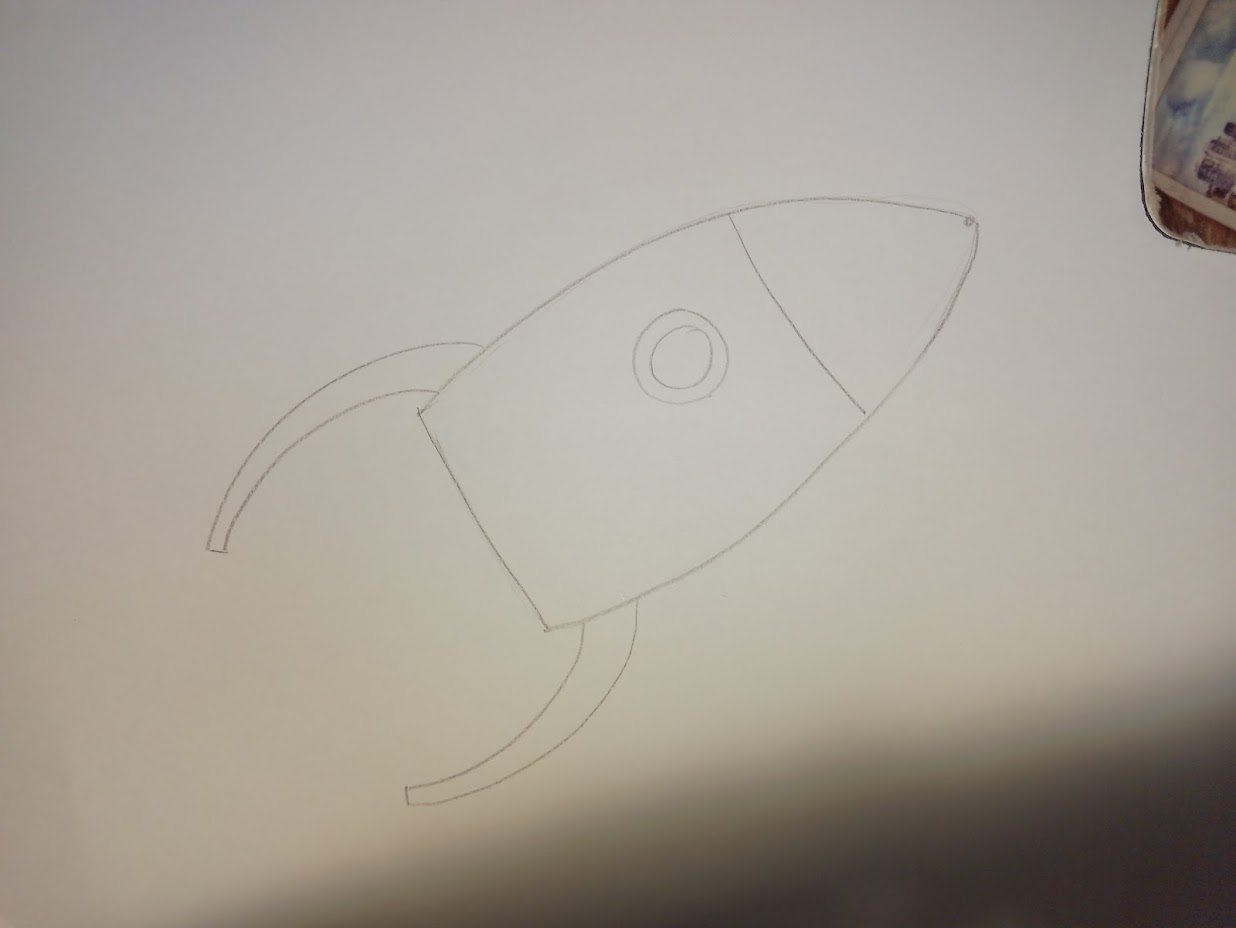 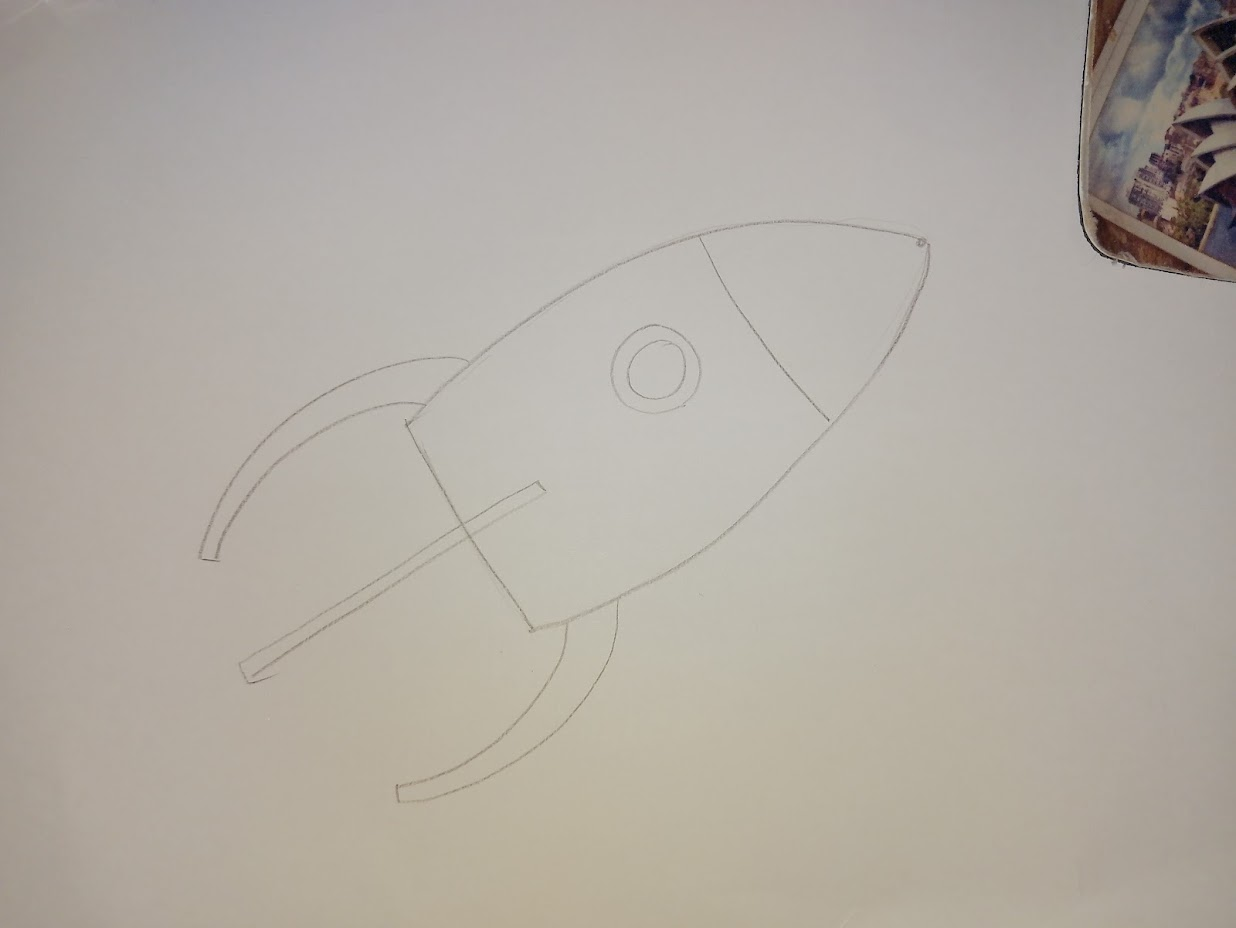 На этом с ракетой пока всё.В нижнем левом углу рисуем часть Земли. С частью северного полюса и материком.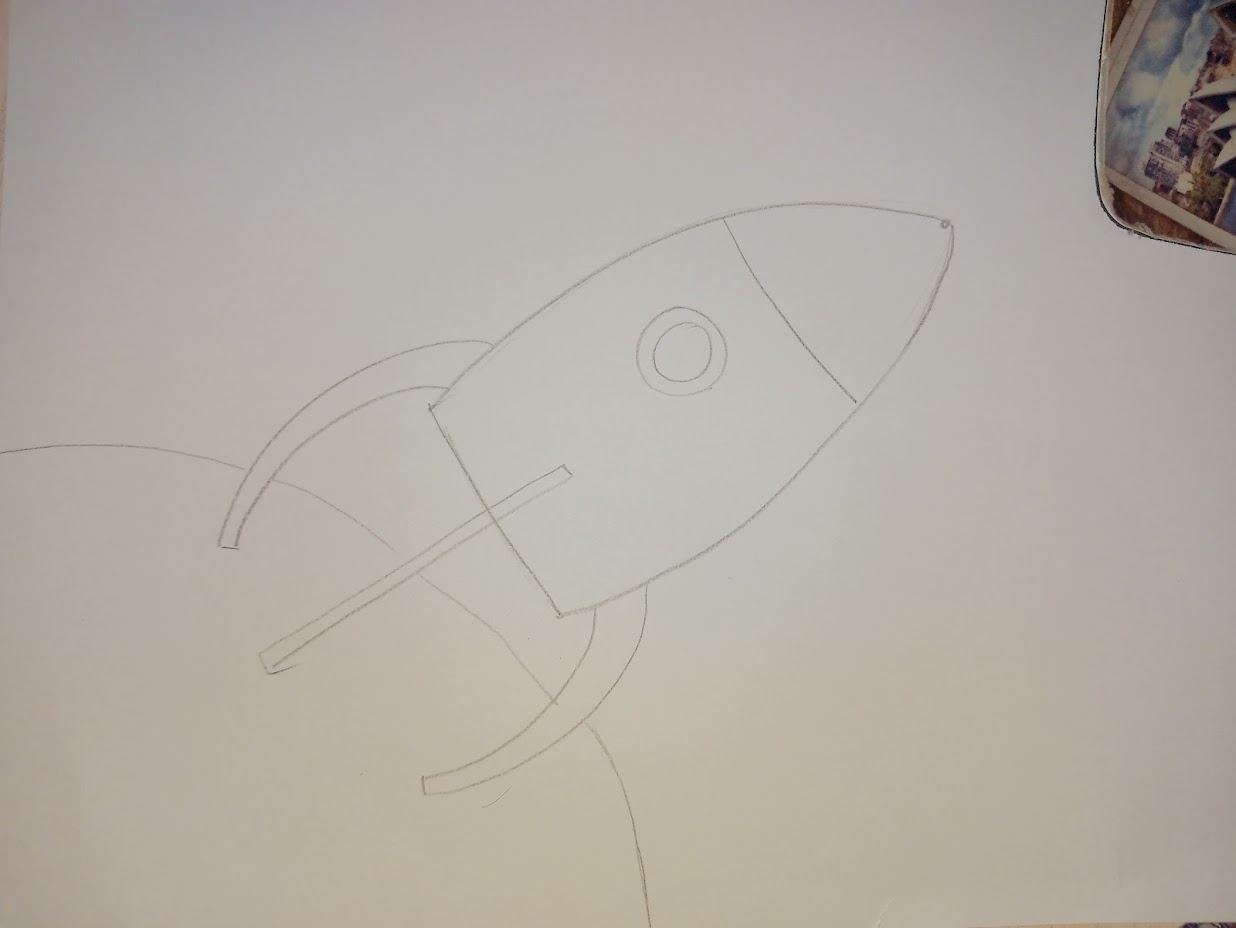 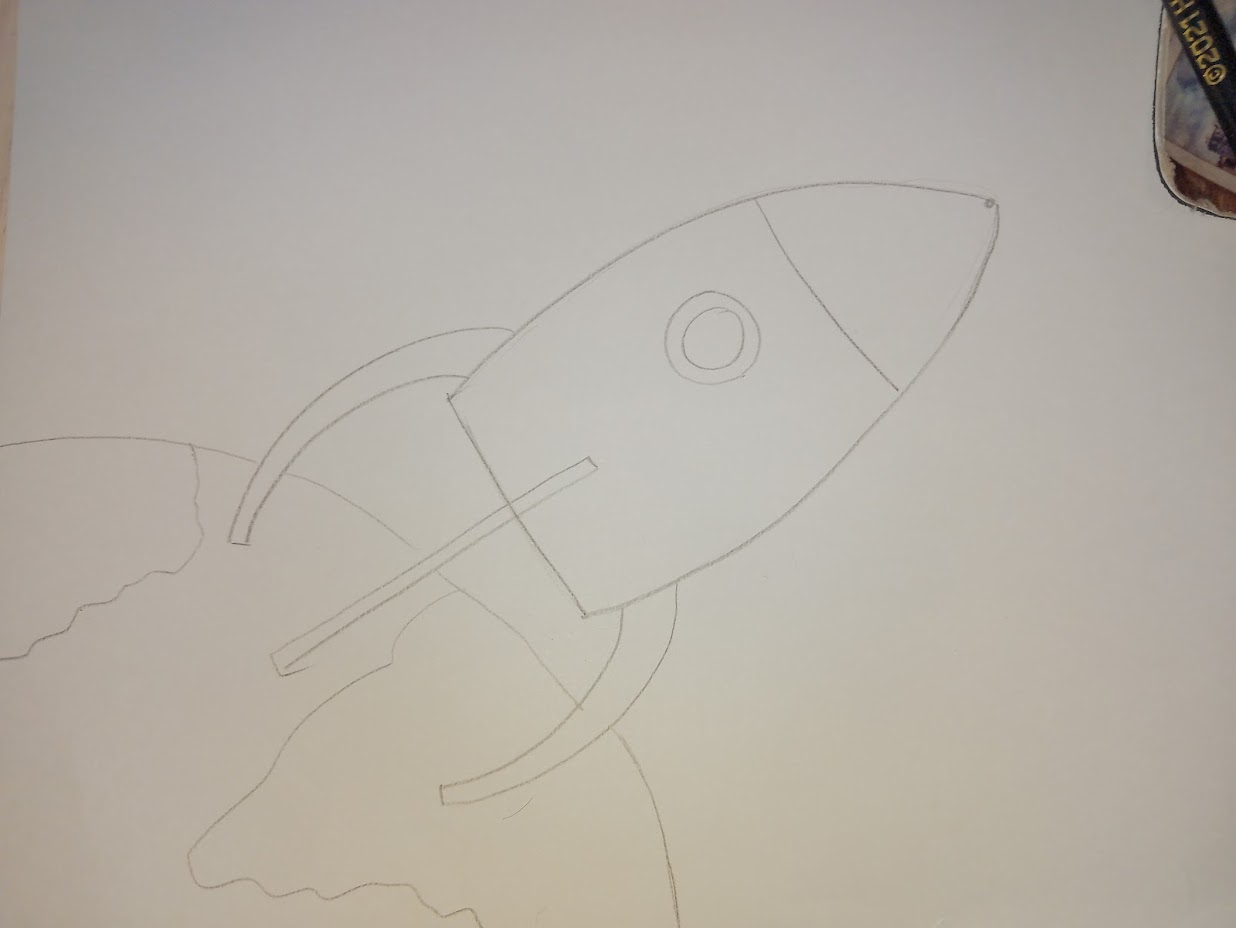 В правом верхнем углу рисуем Солнце.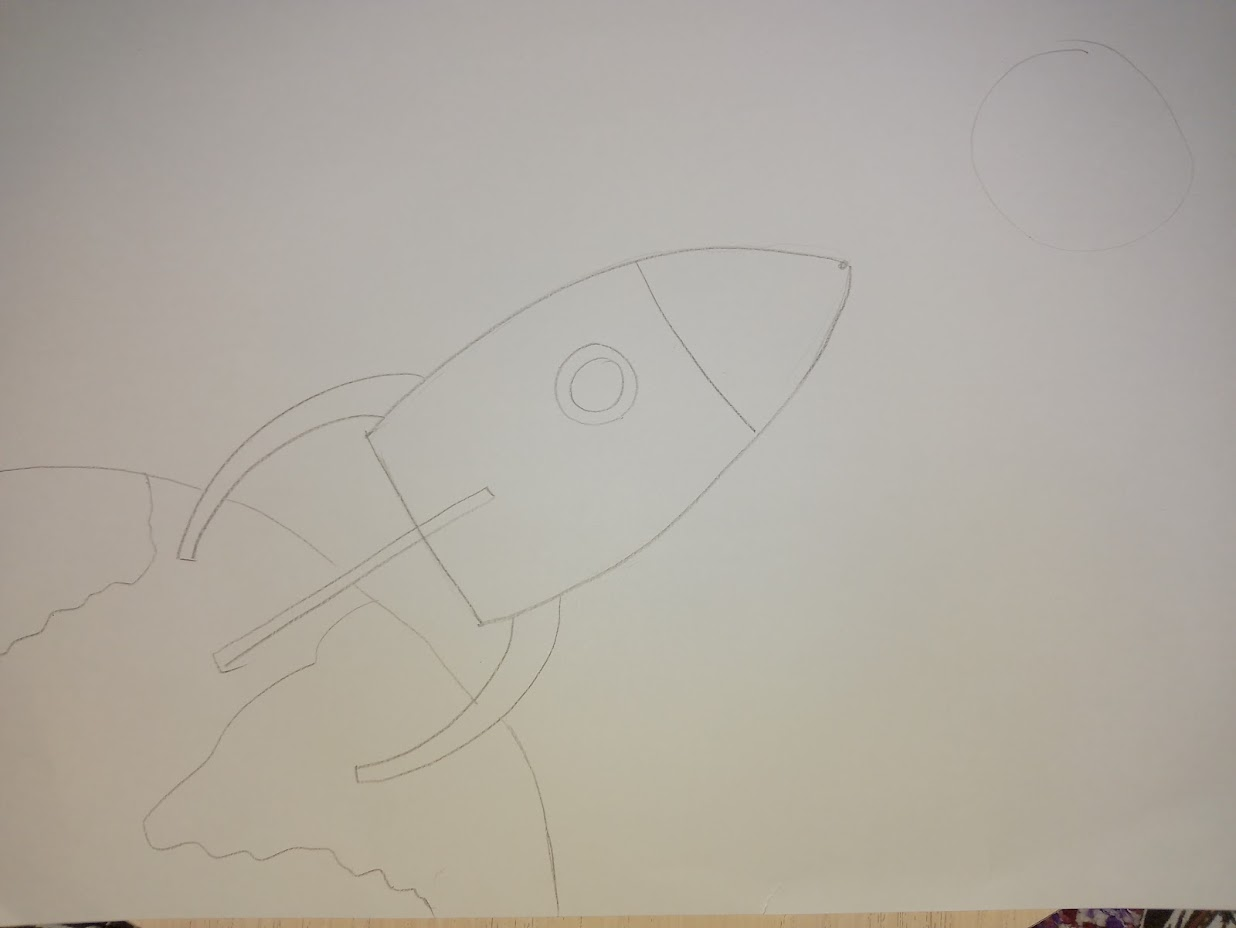 А над землёй немного левее от ракеты рисуем луну. 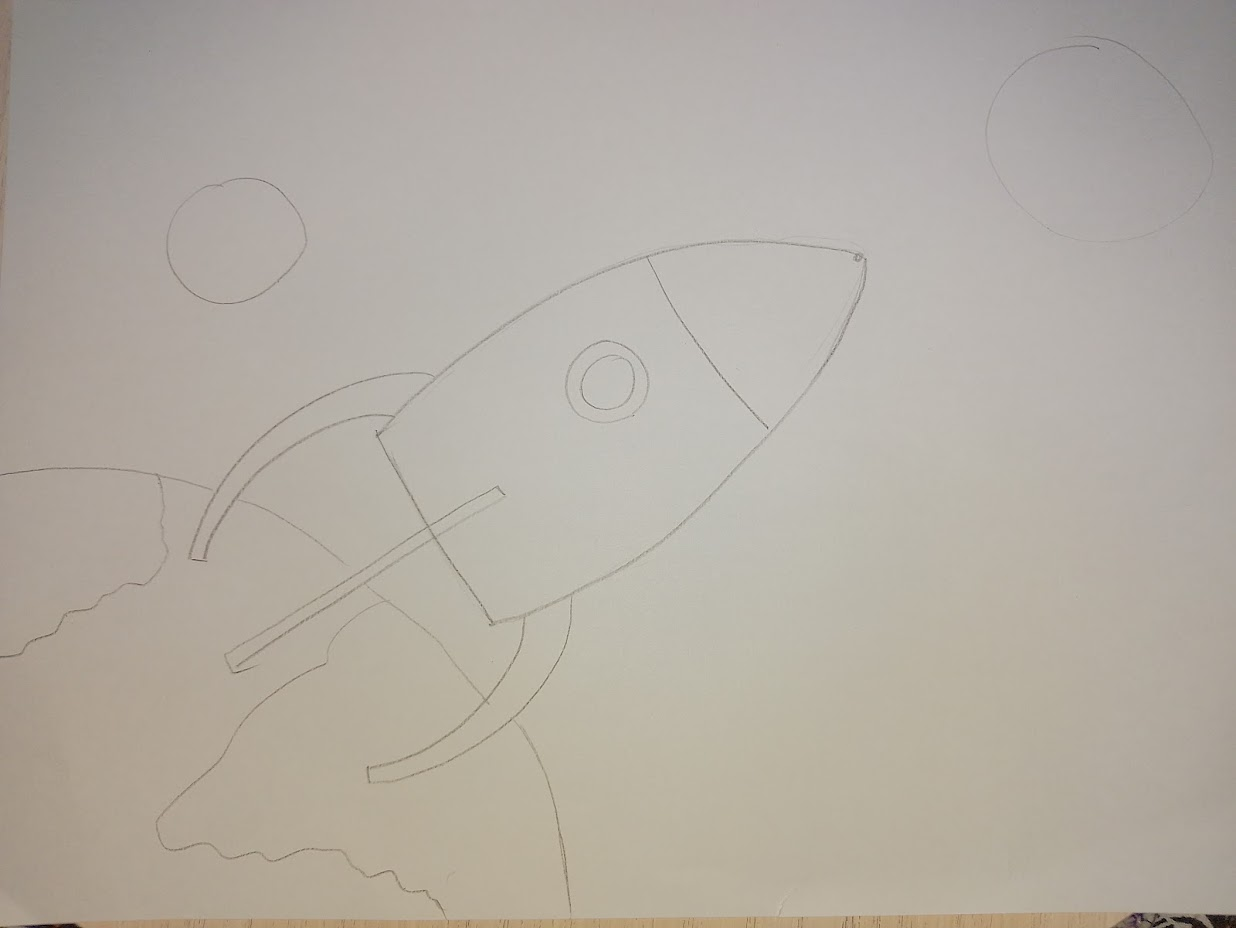 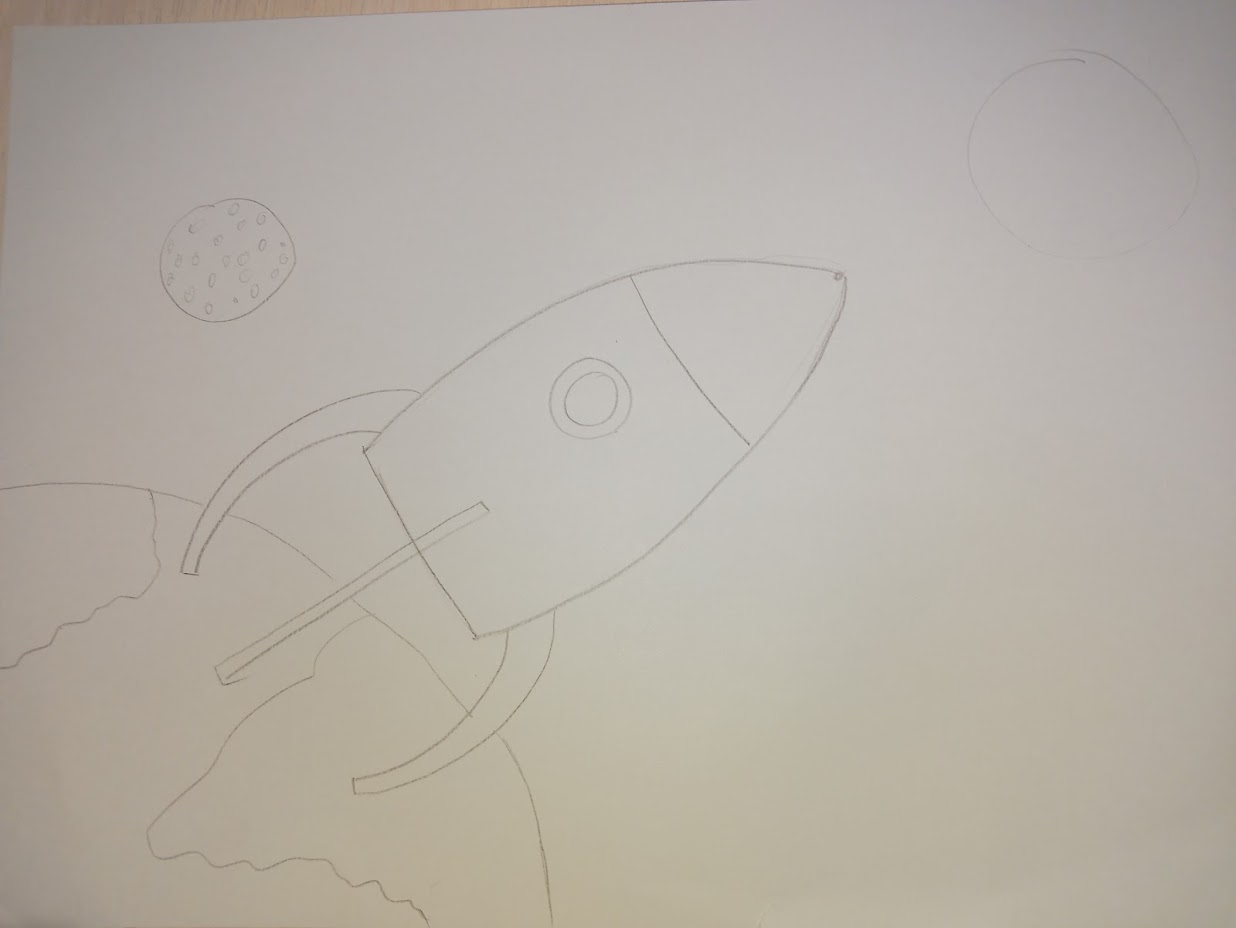 На этом набросок закончен, можно раскрашивать.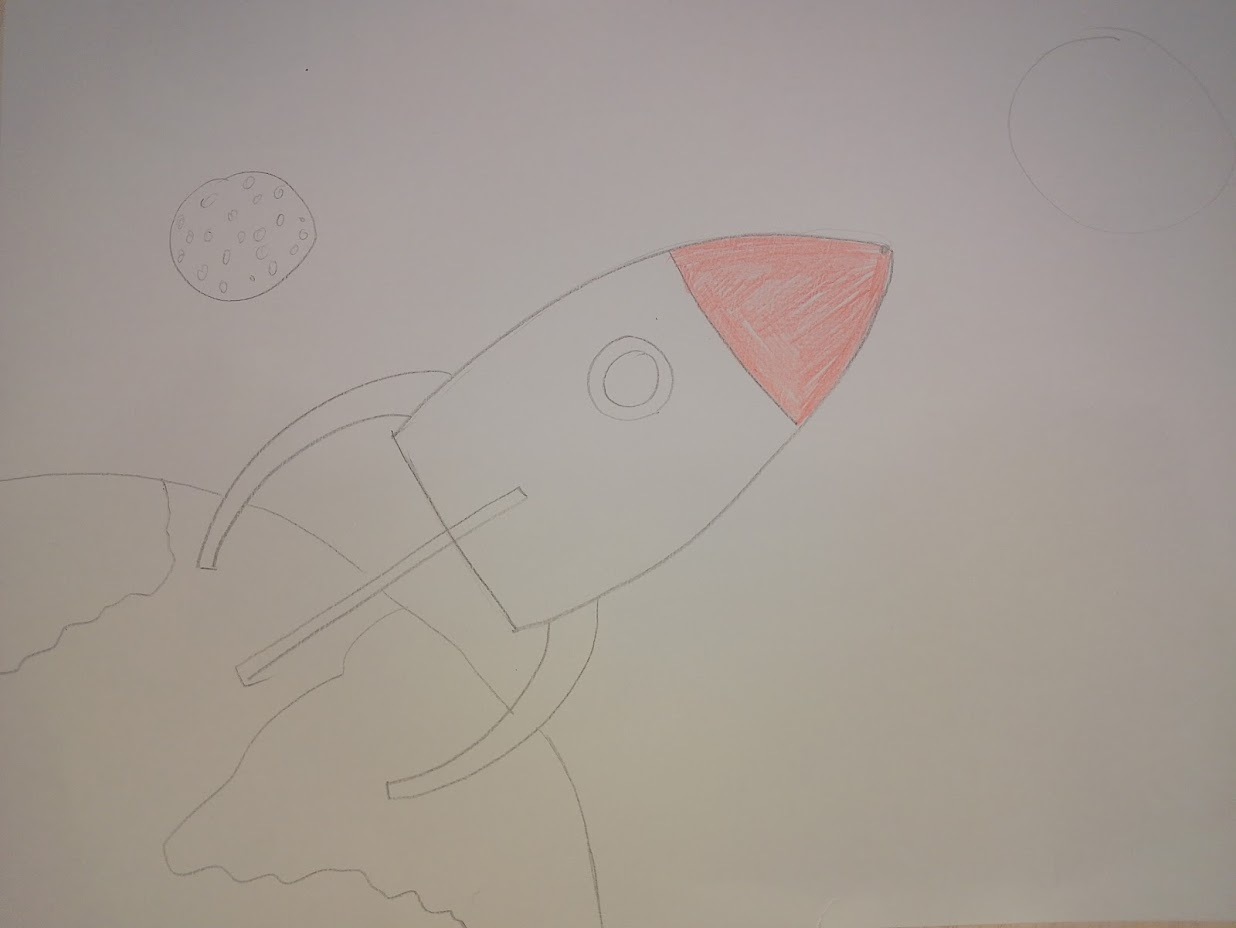 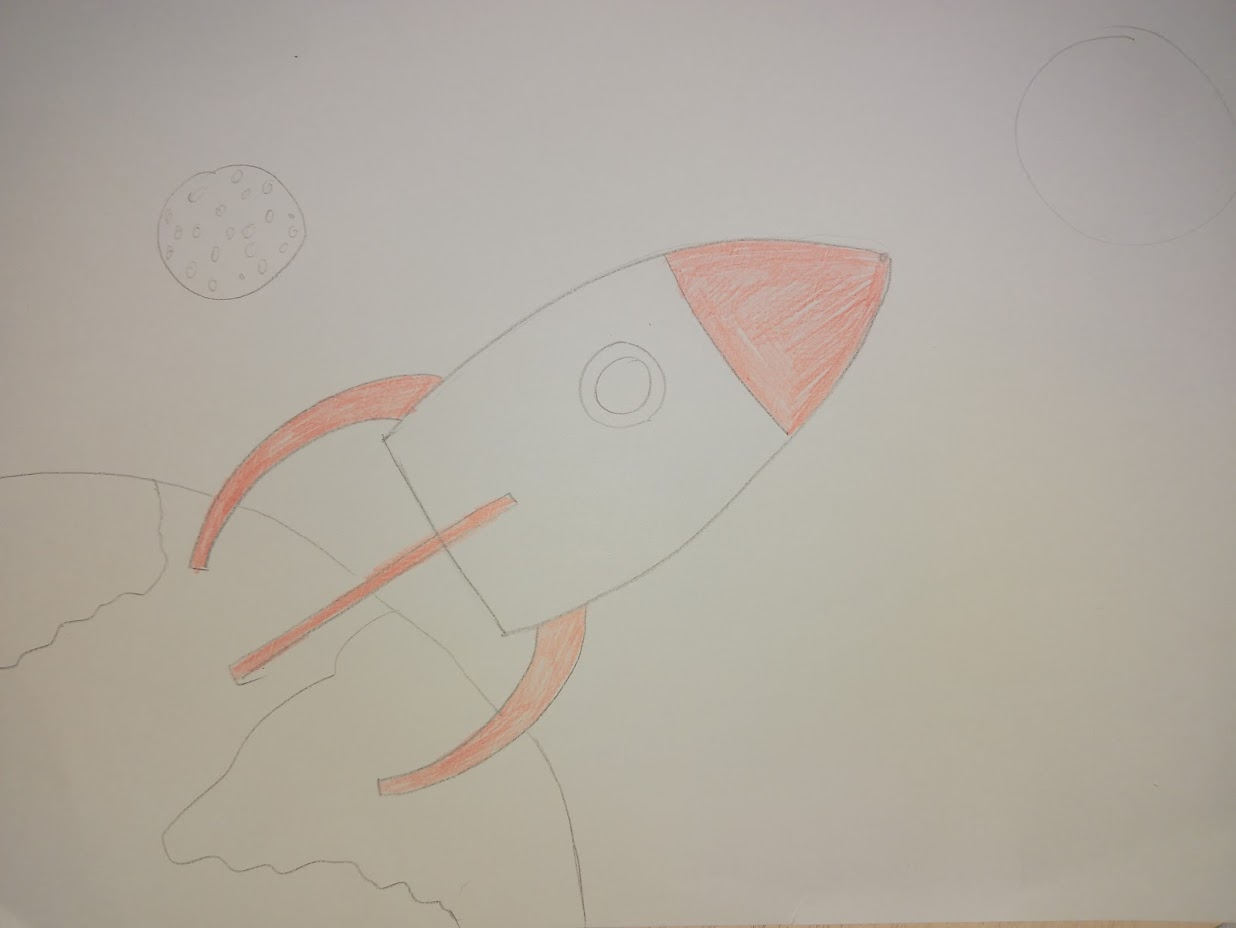 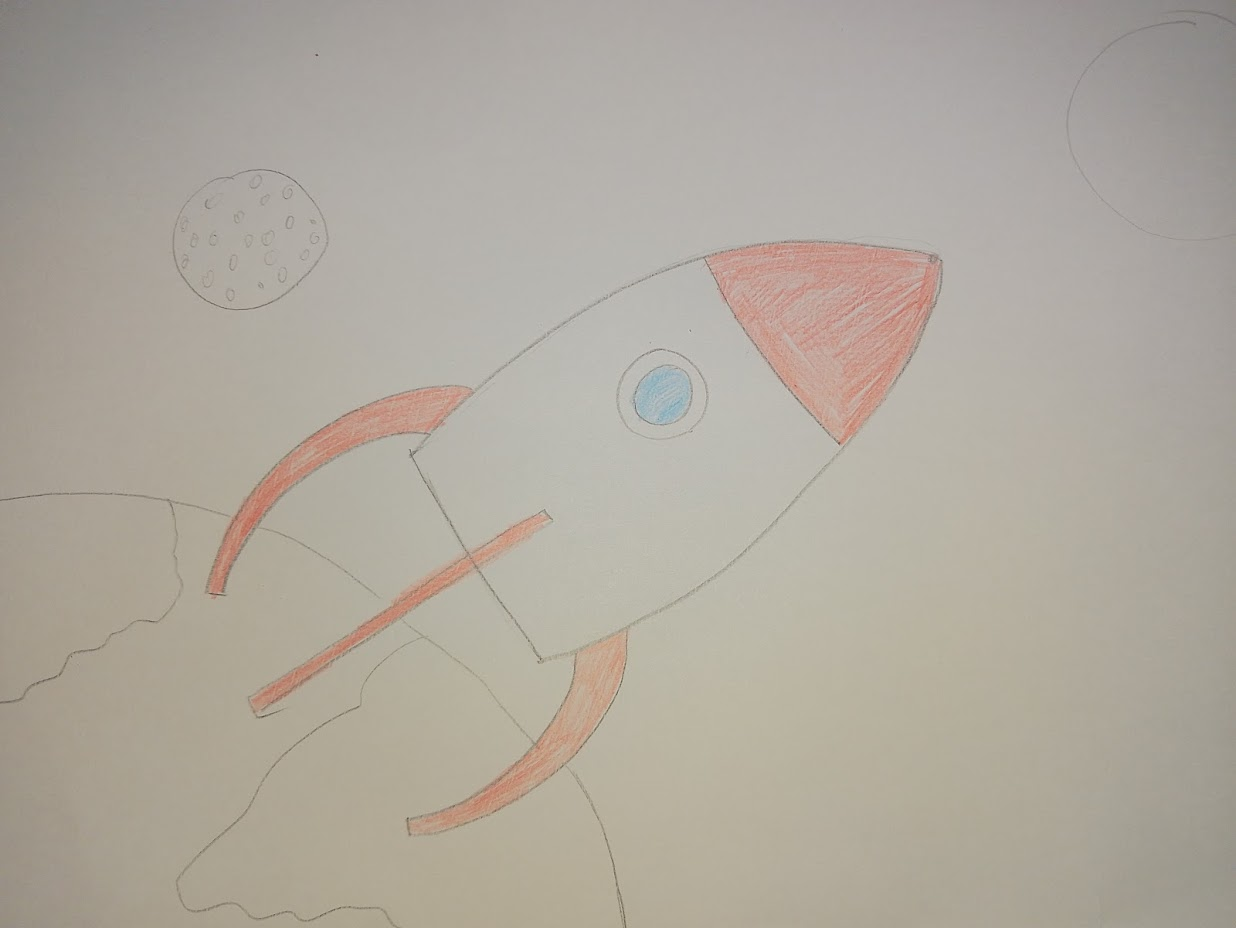 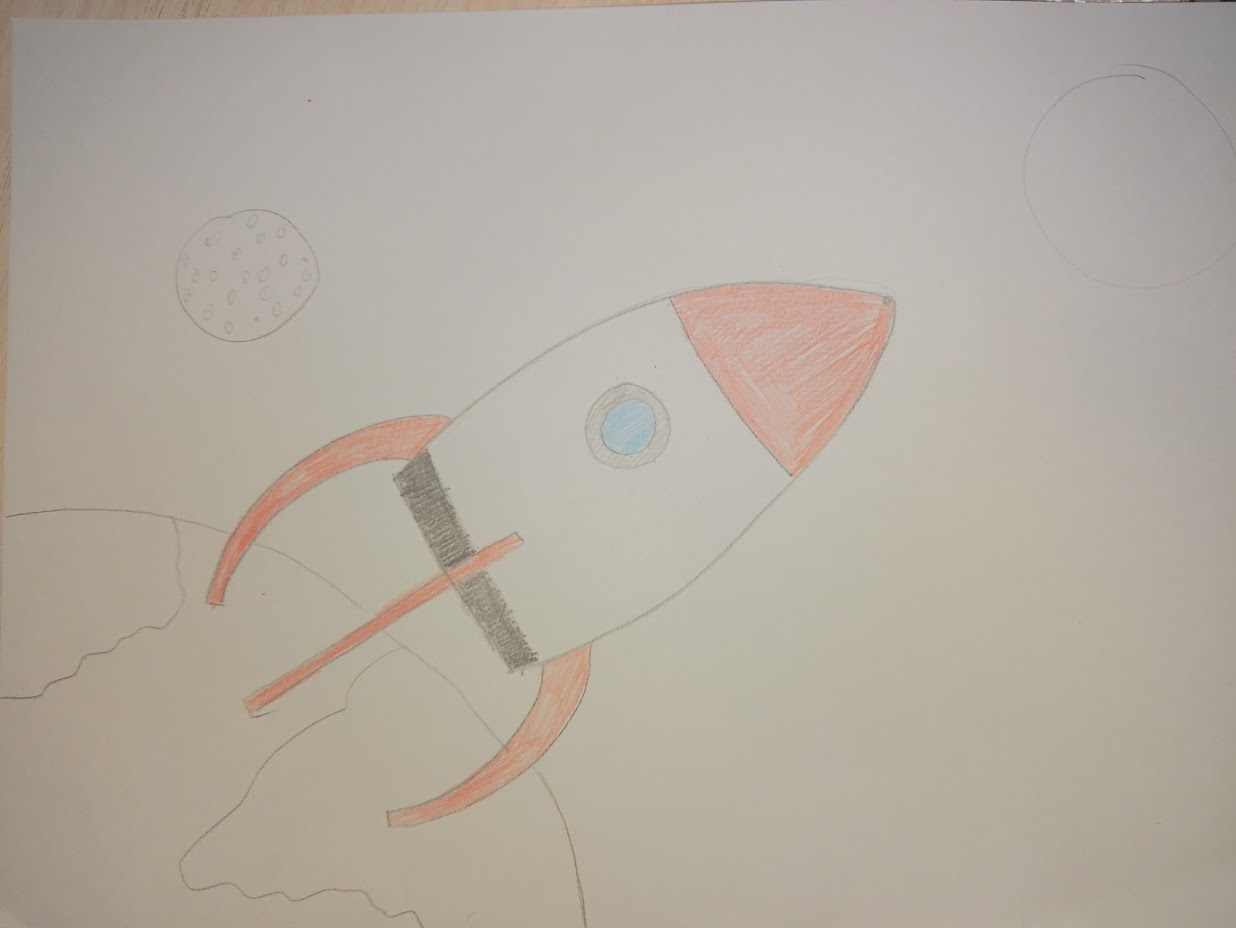 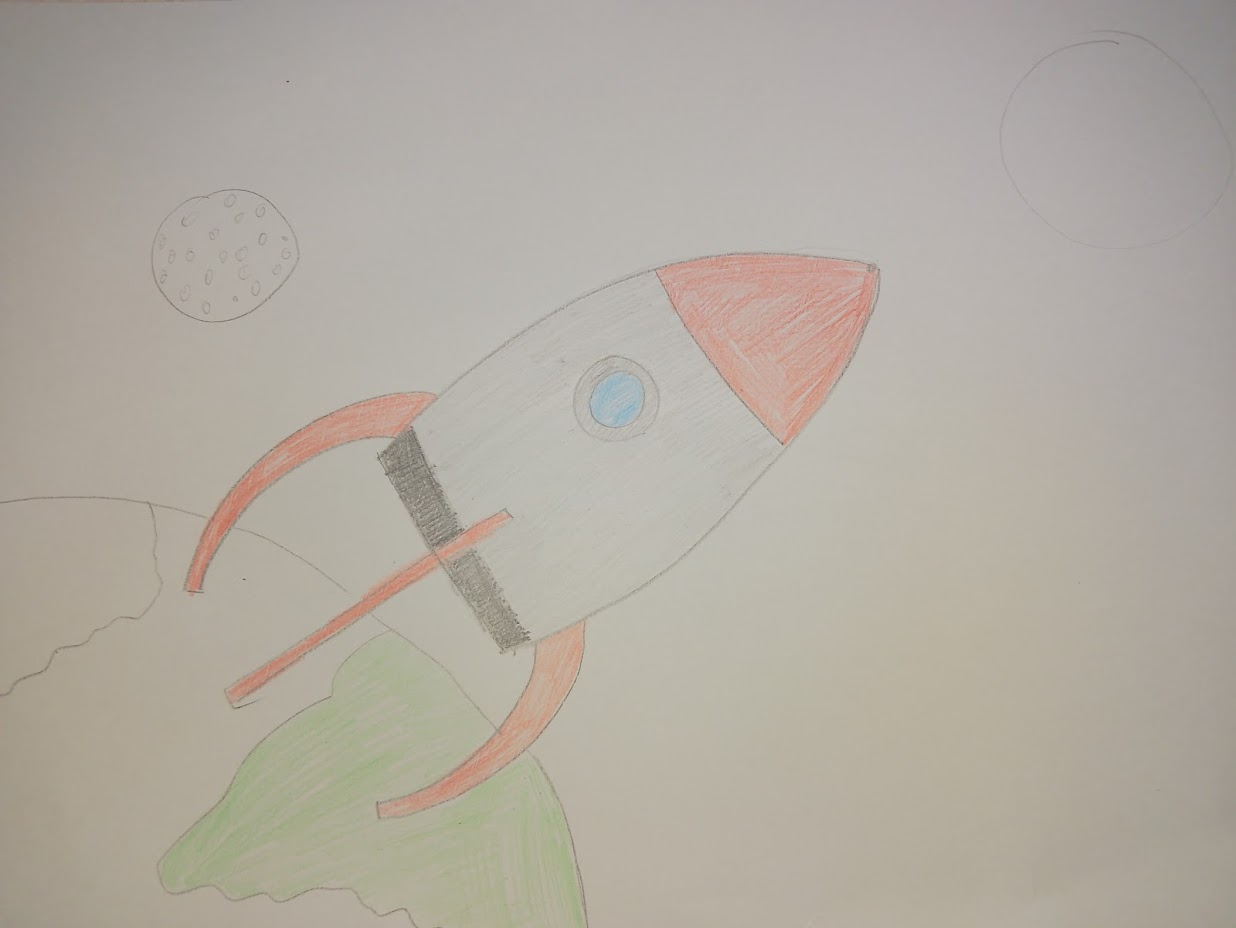 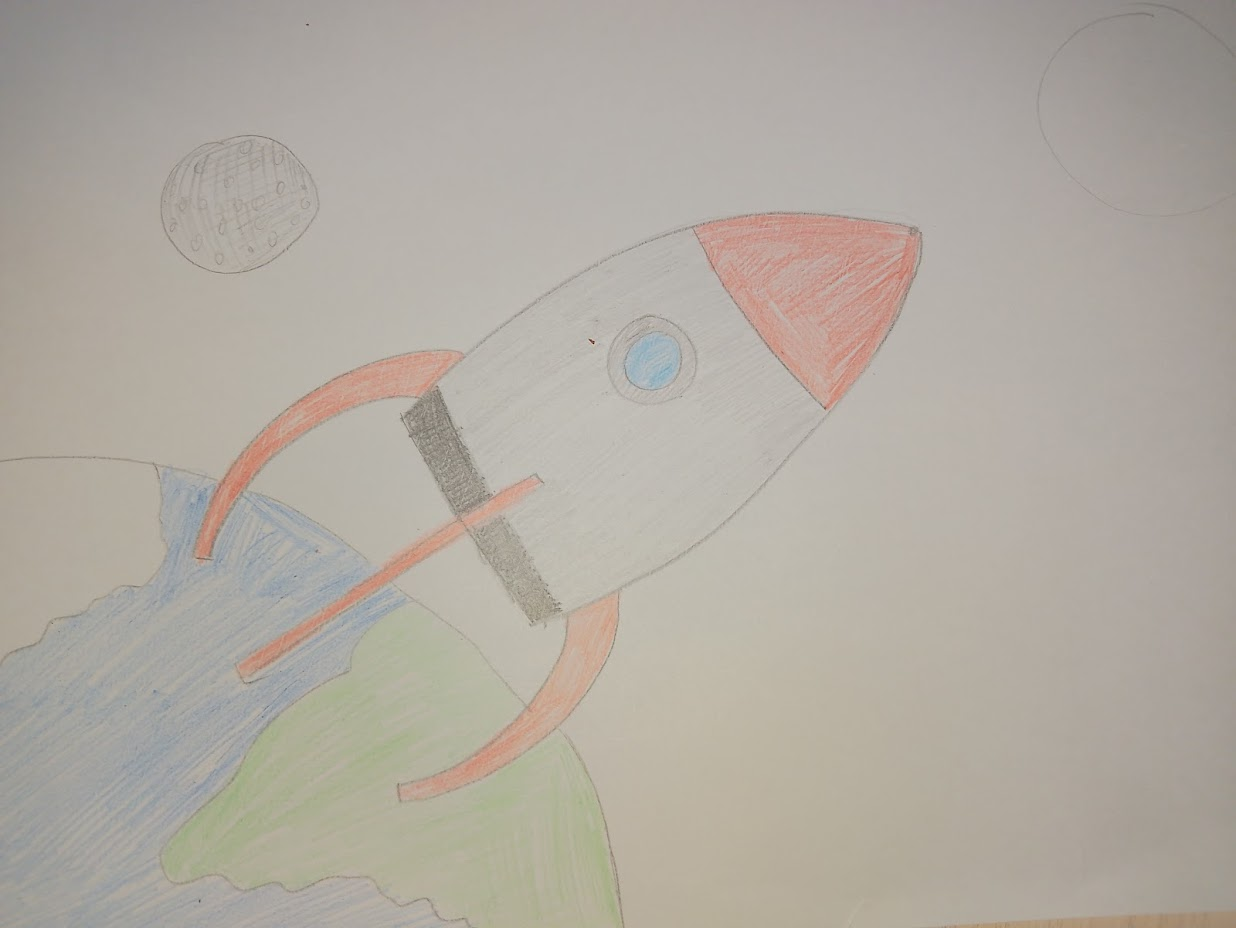 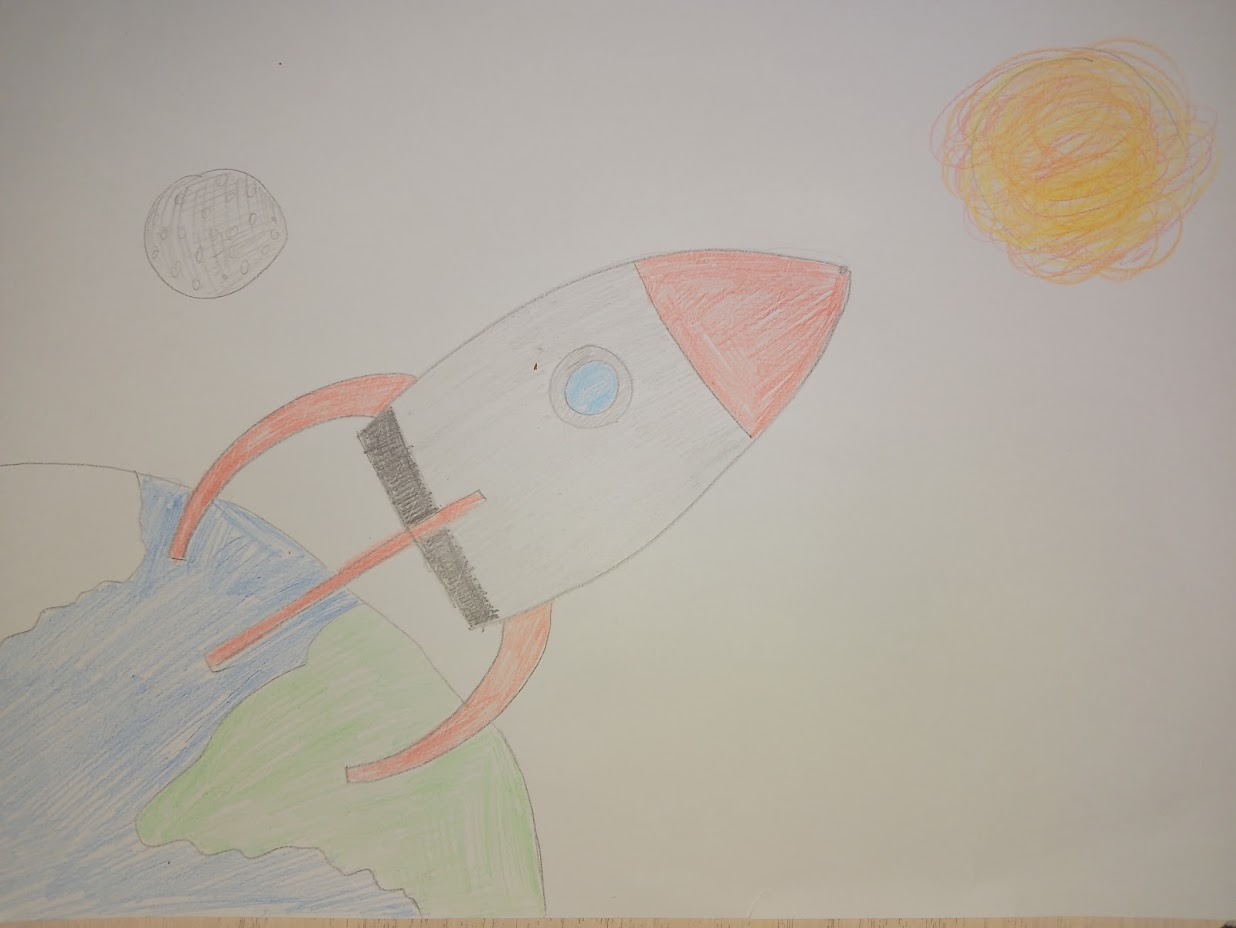 У вас всех получились замечательные работы.Теперь, я предлагаю вам посмотреть на рисунки других ребят, давайте вывешаем работы на доску и устроим выставку кораблей. Садитесь по местам.  Понравились ли вам работы других ребят?Наше занятие подошло к концу. Скажите, ребята, что вы сегодня делали? Спасибо вам за работу, давайте поскорее наведём порядок на рабочих местах. 